													P.5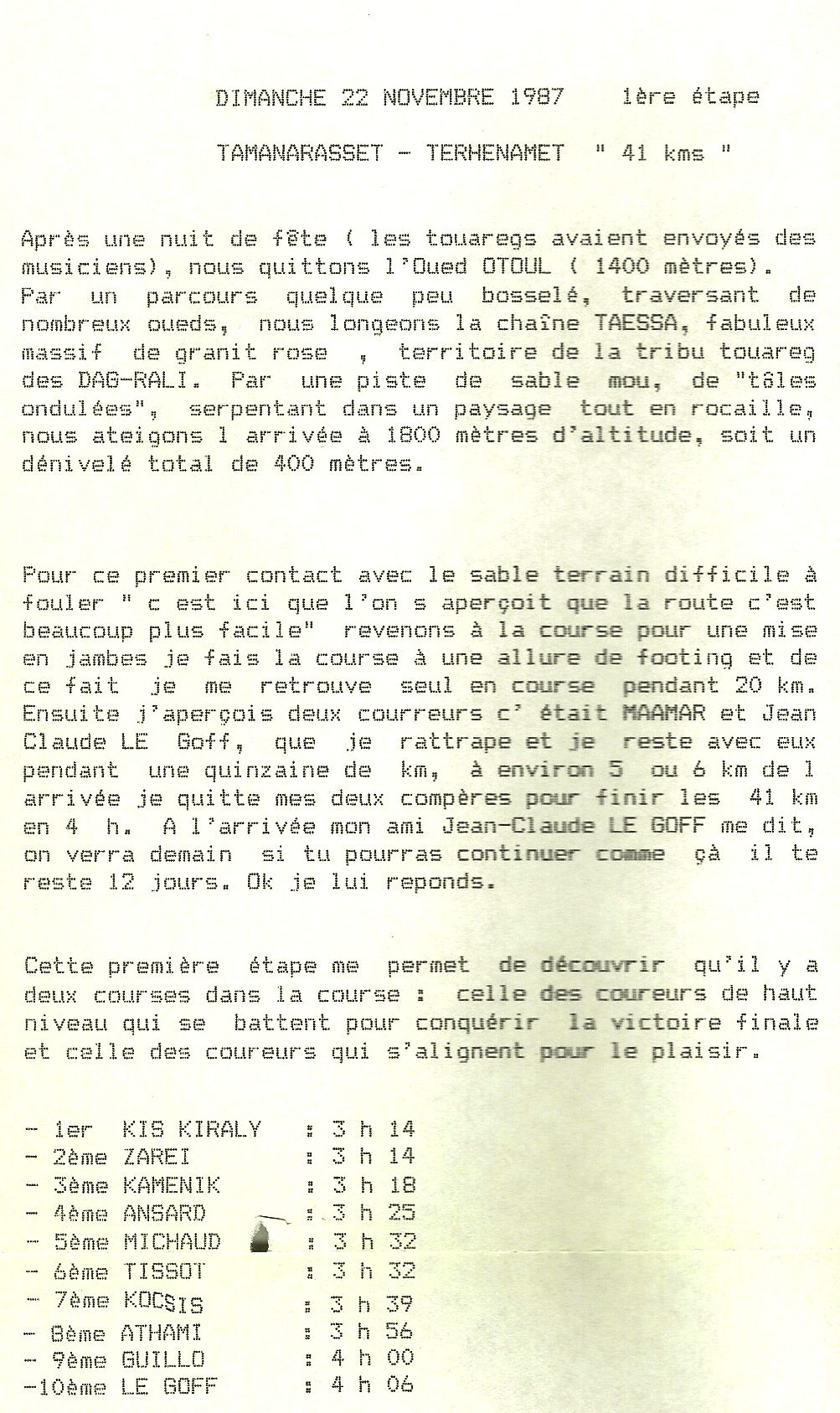 